FORMATO PARA LA ELABORACIÓN DEL CARTELEl cartel deberá ser impreso en orientación vertical, con dimensiones de 90 cm de ancho por 120 cm de alto.Los apartados en que se divide el contenido del cartel serán los siguientes:TituloDebe ser el mismo que el entregado en el resumen.Debe ser específico y conciso, incluir el máximo de información con el mínimo número de palabras.Evitar el uso de abreviaturas, siglas y acrónimos.AutoresLos autores que figuren en el cartel deben ser los mismos que firman el resumen.Se escribirá la primera letra del nombre y apellidos con mayúscula y el resto con minúscula, los apellidos deberán unirse mediante un guion, los nombres de los autores deberán separarse por punto y coma. Para referir la institución se utilizarán  superíndices.Institución de procedenciaDebe incluirse el nombre del departamento y de la Institución de procedencia presidida por el superíndice correspondiente al autor en cuestión.Correo electrónico del autor principalPalabras claveSe enlistarán como máximo tres palabras claves en orden de importancia.IntroducciónDebe ser breve y permitir la familiarización con el tema. Los aspectos que debe contemplar son:AntecedentesImportancia de la investigaciónObjetivo de la investigaciónHipótesisDefiniciones si lo requiereMateriales y métodosEste apartado permitirá evaluar la forma en que se llevó a cabo la investigación, deberá describir qué se hizo para obtener, recoger y analizar los datos. Se especificarán:Diseño de estudioVariables consideradasAnálisis estadísticoResultadosDescripción clara de los datos más relevantes obtenidos en relación con la metodología utilizada, el objetivo de la investigación y la hipótesis.Se recomienda utilizar tablas, gráficos y figuras.ConclusionesRedactar de forma breve y marcar la congruencia con el objetivo y resultados  obtenidos.BibliografíaMáximo 3 referencias ordenadas alfabéticamente. Ejemplo:Tipo y tamaño de letra sugeridosNo deben utilizarse solamente mayúsculasSe recomiendan tipos de letra sencillos y no más de dos tipologías diferentesSe desaconseja subrayar las palabras, para resaltar es mejor utilizar cursiva o negritasTituloSe deberá leer a una distancia desde 1.5 m a 2.0 mTamaño de letra recomendado de 48 a 72 puntos, en negritas.Autores, Institución y encabezados En negritas Tamaño 36 puntos o másTexto.   No se recomienda el uso de negritas Tamaño 30 puntos o másTablas, gráficos y figurasLas tablas, gráficos y figuras se numeran con números arábigos y en negritas A continuación se propone un diseño de cartél: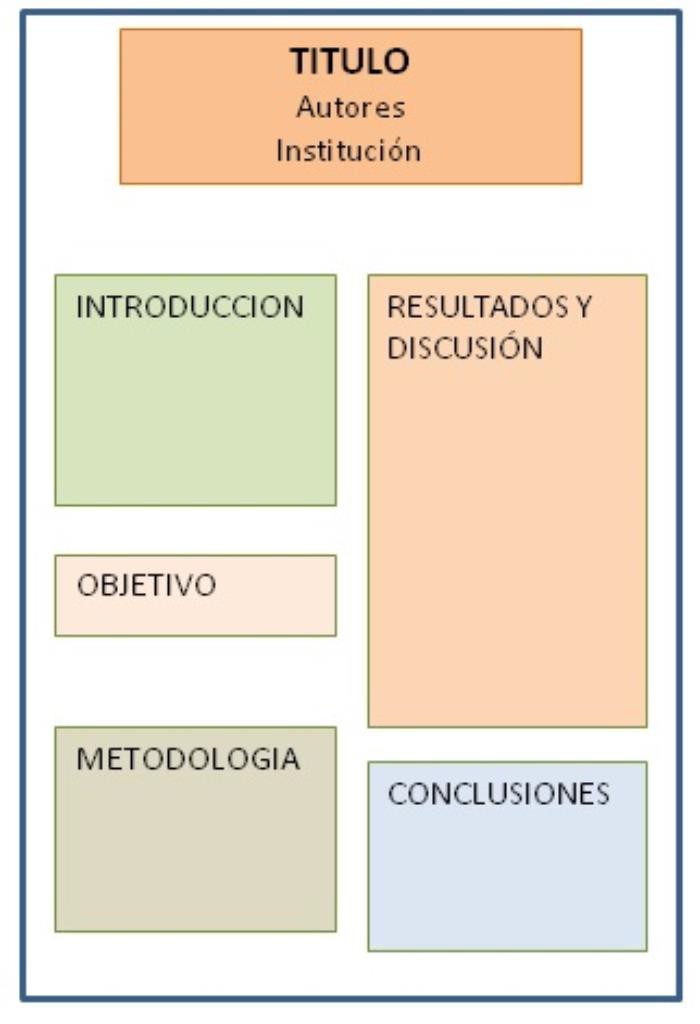 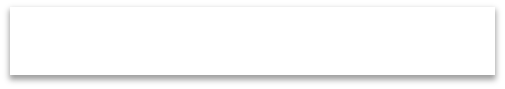 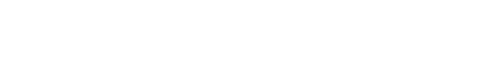 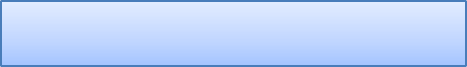 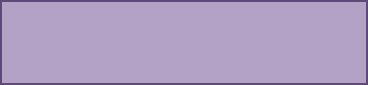 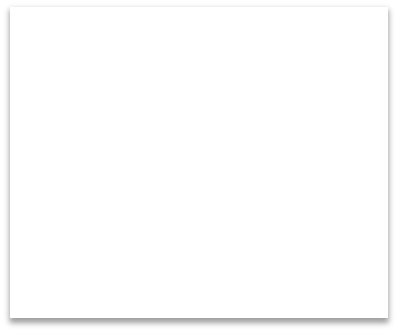 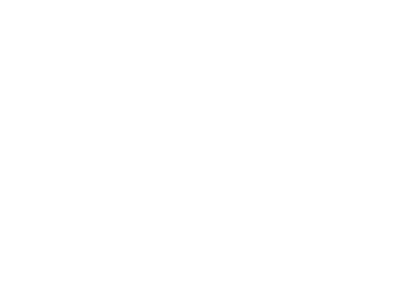 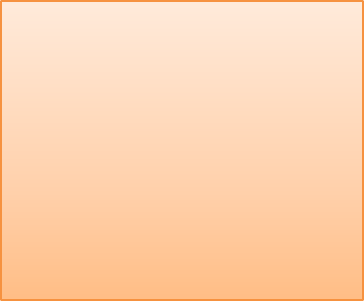 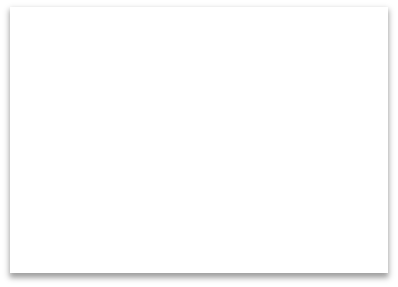 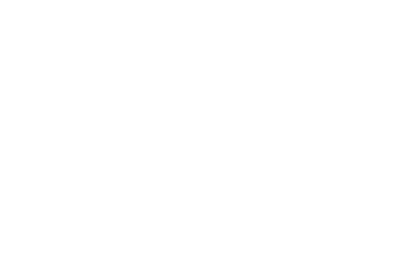 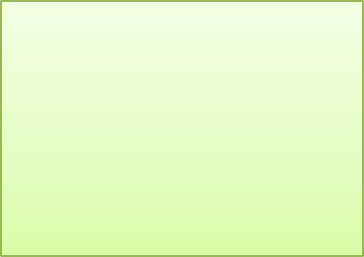 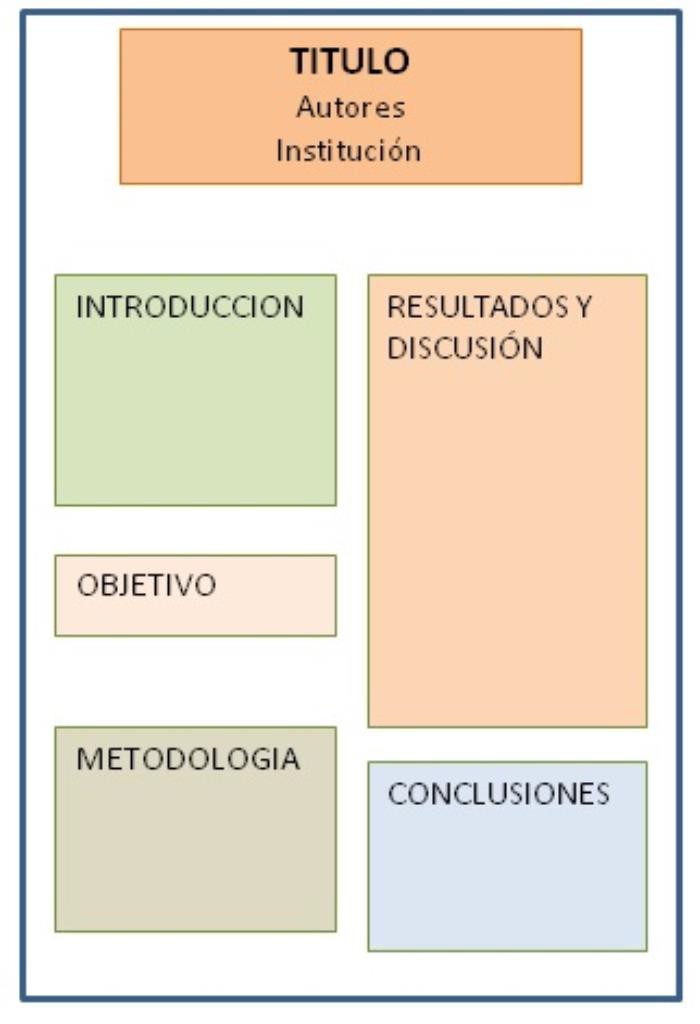 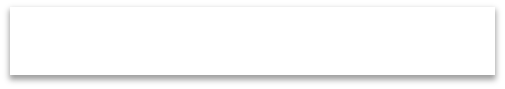 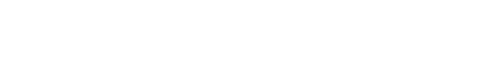 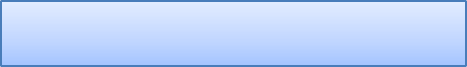 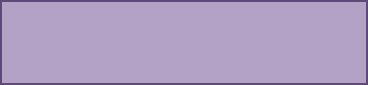 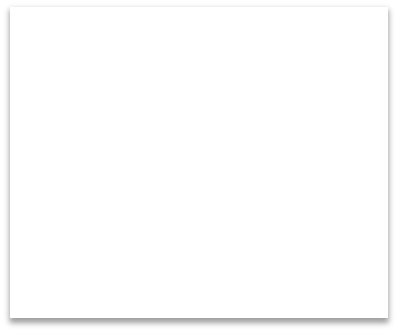 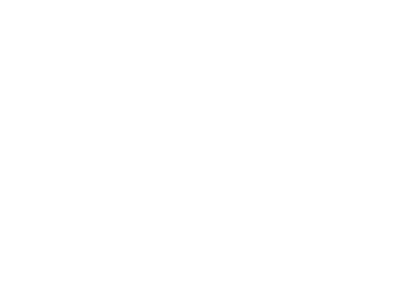 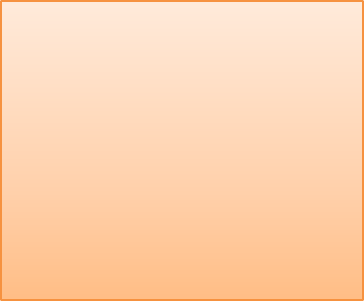 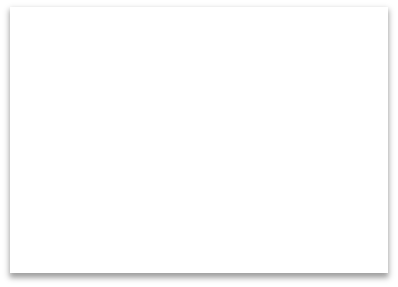 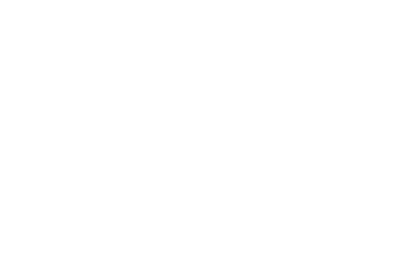 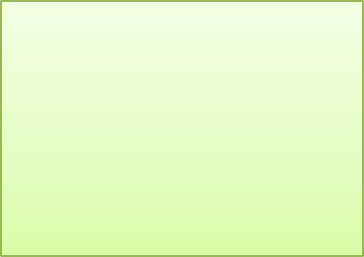 